บันทึกข้อความ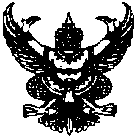 ส่วนราชการ         โรงเรียนละอุ่นวิทยาคาร	ที่    	                 -		                  วันที่      	    เดือน               พ.ศ.     	เรื่อง      ขออนุมัติแผนการจัดการเรียนรู้								เรียน      ผู้อำนวยการโรงเรียนละอุ่นวิทยาคาร	ตามที่ข้าพเจ้า                                            ตำแหน่ง                    วิทยฐานะ                        กลุ่มสาระการเรียนรู้                       	ได้รับมอบหมายให้ปฏิบัติงานสอนในระดับชั้นมัธยมศึกษาปีที่   	 รหัสวิชา                  รายวิชา	                       จำนวน  	         	หน่วยกิตในภาคเรียนที่         ปีการศึกษา	                        	นั้น	ข้าพเจ้าได้จัดทำหน่วยการเรียนรู้ Active Learning  ซึ่งสอดคล้องกับหลักสูตรสถานศึกษาโรงเรียน          ละอุ่นวิทยาคารพุทธศักราช 2561 ตามหลักสูตรแกนกลางการศึกษาขั้นพื้นฐาน พุทธศักราช 2551 โดยจัดกิจกรรมการเรียนการสอนที่เน้นผู้เรียนเป็นสำคัญและได้นำไปใช้ในการจัดการเรียนรู้ เพื่อพัฒนาคุณภาพผู้เรียนให้บรรลุเป้าหมายของหลักสูตรฯต่อไปจึงเรียนมาเพื่อโปรดทราบ				                  ลงชื่อ					                                                             (                                         )                                                    ตำแหน่ง..............วิทยฐานะ...........................ความเห็น				.	           ความเห็น ทราบ	เสนอฝ่ายวิชาการพิจารณา	            ทราบ	เสนอผู้บริหารอนุมัติลงชื่อ						                   ลงชื่อ 			                         (                                            )                            (นางสาวรัตนาภรณ์  เธียรธีรศานต์)หัวหน้ากลุ่มสาระการเรียนรู้                                                      หัวหน้ากลุ่มบริหารวิชาการความเห็นของผู้บริหาร      ทราบ					               อนุมัติให้ใช้แผนการจัดการเรียนรู้ ฉบับนี้ 		                ปรับปรุง........................................................................................................................................      ลงชื่อ 			                   	             			     (นายจตุพร  พิณแก้ว)                                                 ผู้อำนวยการโรงเรียนละอุ่นวิทยาคาร